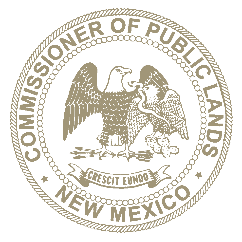 STEPHANIE GARCIA RICHARD, COMMISSIONER OF PUBLIC LANDSFULL ASSIGNMENT OF RIGHT-OF-WAY AND EASEMENTThis agreement is entered into thisday of, 20, betweenas Assignor and  	of 	 as Assignee.(Address)Assignor is holder of right-of-way and easement from the New Mexico State LandOffice, by its Commissioner of Public Lands, designated as No. R-.dated(Original Approval Date)The receipt and sufficiency of valuable consideration is hereby acknowledged; therefore, the Assignor does hereby convey all rights, title and interest in and to R-   	.Assignor and Assignee acknowledge and agree that, unless agreed to by the Commissioner of Public Lands, Assignor shall remain fully liable for all damage to the subject trust lands arising from or in conjunction with Assignor use of the subject right-of-way; and that Assignee assumes all subsequent liability from the date of this assignment forward, and agrees to be strictly bound by all the terms of the assigned right-of-way as though those terms were set out herein.EXECUTED THIS   	 day of   		, 20  	. BY:	 		(Assignor)STATE OF	) COUNTY OF	 )The  foregoing  instrument  was  acknowledged  before  me  thisday  of	,20	, by, of(Name of Assignor)	(Title of Officer, if applicable and Name of Corporation)My Commission Expires:Notary PublicBY:	 	(Assignee)STATE OF	) COUNTY OF	 )The foregoing instrument was acknowledged before me thisday of	,20	, by, of(Name of Assignee)	(Title of Officer, if applicable and Name of Corporation)My Commission Expires:Notary PublicCOMMISSIONER OF PUBLIC LANDS			           Approved by me on   	       , 20 	.							             SEALFULL ASSIGNMENT           $100.00*When you provide a check as payment, you authorize the State of New Mexico to either use the information from your check to make a one-time electronic fund transfer from your account or to process the payment as a check transaction.